Copyright ©I diritti d'autore (Copyright) del Programma di istruzione/Sillabo in lingua tedesca, francese e italiana, inclusi i relativi documenti, come la Dichiarazione, le Linee guida sulla sicurezza, l'Elenco degli aeromobili e l'Elenco degli istruttori di volo, appartengono alla Federazione Svizzera di Volo a Vela FSVV. Anche per motivi di coerenza, l'intero contenuto è soggetto al diritto d'autore dell'AeCS / FSVV e dei suoi membri registrati come scuola di volo FSVV.La copia e l'uso dei dati e del contenuto in qualsiasi forma da parte di terzi, in particolare da non membri della FSVV, è espressamente vietato. Parimenti, non è consentito copiare oppure modificare elettronicamente o graficamente questi documenti e neppure utilizzarli, parzialmente o nel loro insieme, per la divulgazione in altre pubblicazioni, portali, banche dati o siti in rete L'elaborazione all'interno dei dati originali è consentita unicamente alla Scuola di volo che ha ricevuto il documento dall'AeCS/FSVV ed è espressamente autorizzata come membro della FSVV o come utente concessionario.Eventuali eccezioni richiedono l'esplicito consenso scritto dell'Aero Club Svizzero e della Federazione Volo a Vela Svizzera. Con l'uso di questo documento e di quelli ad esso connessi, l'utente elencato in prima pagina riconosce pienamente le disposizioni inerenti ai diritti d'autore.(Stato: Maggio 2020)LoR 	Elenco delle revisioni (List of Revisions)LoR	REV0 / 04.10.2020LoC	Elenco dei capitoli (List of Chapters)LoC	REV0 / 04.10.2020LoR	REV0 / 04.10.2020LoC	REV0 / 04.10.2020CoL	REV0 / 04.10.2020ToC	REV0 / 04.10.2020LoA	REV0 / 04.10.2020Part 1	REV0 / 04.10.20201.1	REV0 / 04.10.20201.2	REV0 / 04.10.20201.3	REV0 / 04.10.2020Part 2	REV0 / 04.10.20202.1	REV0 / 04.10.20202.2	REV0 / 04.10.20202.3	REV0 / 04.10.20202.4	REV0 / 04.10.20202.5	REV0 / 04.10.20202.6	REV0 / 04.10.20202.7	REV0 / 04.10.20202.8	REV0 / 04.10.2020Part 3	REV0 / 04.10.20203.1	REV0 / 04.10.2020Part 4	REV0 / 04.10.20204.1	REV0 / 04.10.20204.2	REV0 / 04.10.20204.3	REV0 / 04.10.2020CoL	Elenco di conformità (Compliance List)CoL	REV0 / 04.10.2020ToC	IndiceToC	REV0 / 04.10.20201	Allievo-pilota	11.1	Archiviazione		11.2	Giustificativi di formazione teorica	31.2.1	Sintesi lezioni a distanza	41.2.2	Giudizio sull'avanzamento	51.3	Giustificativi di formazione pratica	72	Introduzione	92.1	Programma di formazione	92.2	Obiettivo del corso	92.2.1	Conclusione del corso	92.3	Premesse		92.4	Riepilogo delle ore d'allenamento minime	92.4.1	Lezione a distanza	112.4.2	Accredito di esperienza pratica e teorica	112.4.3	Rinnovo	112.5	Metodica per l'istruzione teorica	112.6	Metodica per l'istruzione di volo	112.7	Materiale per l'insegnamento	122.8	Limiti temporali		123	Istruzione teorica	133.1	Materie teoriche e tempo necessario	134	Istruzione pratica	174.1	Esercizi di volo		171	Familiarizzazione con l'aliante	192	Preparazione del volo	213	Procedure d'emergenza	234	Volo d'iniziazione	255	Effetto dei comandi	276	Volo rettilineo	297	Volo in virata	318	Virate coordinate	339a	Decollo al verricello	359b	Traino con aereo a motore	379c	Decollo con autoveicolo 	399d	Decollo con corda elastica	4110	Circuito, avvicinamento e atterraggio	4311	Volo lento	4512	Stallo e ribaltamento	4713	Riconoscere ed evitare l'entrata in vite	4914	Preparazione al volo da solista	5115	Primo volo da solista	5316	Virate con forte inclinazione	5517a	Volo in termica	5717b	Volo di pendio	5917c	Volo in onda / Volo a grandi altitudini	6118	Voli da solista	6319	Atterraggio in campagna	6520	Pianificazione di un volo di distanza	6721	Navigazione aerea	6922	Tecniche per il volo di distanza	7123a	Volo di distanza in doppio comando 100 km	7323b	Volo di distanza da solista 50 km	7524	Preparazione all'esame di volo	774.2	Riepilogo dei tempi di volo	794.3	Autorizzazione per voli di navigazione da solista	81LoA	Lista delle abbreviazioni (in inglese)LoA	REV0 / 04.10.2020In questo sillabo vengono utilizzate le seguenti abbreviazioni:Allievo pilotaPart 1	REV0 / 04.10.2020Archiviazione1.1	REV0 / 04.10.2020Dati personaliConferma: Requisiti per la formazione soddisfattiDocumenti da archiviareGiustificativi per la formazione teorica1.2	REV0 / 04.10.2020Riepilogo lezioni a distanzaNella formazione teorica a distanza, è richiesto un tempo minimo di lezioni in presenza per ogni singola materia.  I quadratini neri evidenziati rappresentano il tempo minimo prescritto per la materia in questione.La tabella aiuta a documentare una sintesi dei progressi dell'allievo-pilota e consente di controllare che tutte le materie siano state trattate.Ogni quadratino rappresenta un'ora (1) di istruzione in classe.Avvertenza: da utilizzare unicamente per le lezioni a distanza.Valutazione dei progressiGiustificativi per la formazione pratica1.3	REV0 / 04.10.2020IntroduzionePart 2	REV0 / 04.10.2020Programma di formazione2.1	REV0 / 04.10.2020Questo programma di formazione per il conseguimento della licenza di volo a vela (SPL) è stato preparato dalla Federazione svizzera di Volo a Vela (FSVV) e soddisfa i requisiti della Part-SFCL dell'EASA.Il programma descrive l'istruzione necessaria per la formazione teorica e pratica e serve inoltre a supervisionare l'attuale livello d'apprendimento dell'allievo-pilota.Per l'esame di volo SPL, la ATO/DTO deve presentare all'esaminatore la prova dell'istruzione completa (capitolo 1).Gli elementi per l'istruzione SPL su TMG sono descritti in un programma di formazione separato.Obiettivo del corso2.2	REV0 / 04.10.2020L'obiettivo del corso di formazione SPL è di fornire all'allievo-pilota un corso di livello qualitativo superiore nel volo in aliante in condizioni VFR.Il corso consiste in due elementi:Istruzione teorica; Esercizi pratici di volo.Conclusione del corsoI candidati a una SPL devono superare i seguenti esami:Esame teorico in tutte le materie;Esame pratico di volo.Il completamento dell'addestramento nei modi di decolli utilizzati deve essere confermato dalla Scuola nel libretto di volo. I modi di decollo non vengono iscritti nella licenza ma sono annotati nel libretto di volo.«Istruzione al Lancio con verricello/Aerotraino/Lancio con automobile/Lancio con elastico secondo SFCL.155(a) conclusa con successo. Firma FI(S).»Premesse2.3	REV0 / 04.10.2020Prima di iniziare l'istruzione, l'allievo-pilota deve:venir informato che, prima di eseguire voli da solista, dovrà ottenere l'apposito certificato medico d'idoneità.Prima del volo da solista, l'allievo-pilota deve:aver compiuto almeno 14 anni;disporre di un certificato medico d'idoneità di classe LAPL o superiore.Prima dell'esame pratico di volo, il candidato deve:aver compiuto almeno 16 anni.Riepilogo delle ore d'allenamento minimo2.4	REV0 / 04.10.2020Il corso di formazione include:una formazione teorica che corrisponda ai requisiti richiesti dalla SPL desiderata;al minimo 15 ore di istruzione di volo su alianti (incluse le ore su TMG), delle quali almeno:10 ore di volo in doppio comando;2 ore da solista sotto sorveglianza;45 decolli e atterraggi;un volo di distanza in aliante di 50 km, da solista, o un volo di 100 km, in doppio comando, oppure un volo di distanza di 150 km, da solista su TMG.L'istruzione per l'ottenimento di una SPL può essere impartita su alianti, su TMG o con una combinazione aliante/TMG. I requisiti minimi per l'istruzione di volo sono riassunti nella tabella seguente:Per la formazione SPL:su alianti, devono essere soddisfatti i requisiti delle linee (1) e (3);su TMG, devono essere soddisfatti i requisiti delle linee (2) und (3);nella combinazione aliante/TMG, devono essere soddisfatti tutti i requisiti della tabella.La formazione SPL su TMG è descritta in un programma di formazione separato. Essa può essere svolta parallelamente al presente programma di formazione.L'esame di volo SPL su alianti, rispettivamente l'esame di volo per l'estensione della SPL agli alianti, non fa parte del corso di formazione.Estensione dei privilegi SPLSe l'esame pratico di volo per la SPL è stato sostenuto su TMG, i privilegi SPL sono limitati al TMG. Le materie teoriche specifiche per il volo in aliante saranno verificate oralmente durante l'esame pratico di volo.L'istruzione pratica per ottenere i privilegi per il volo in aliante comprende i requisiti della linea (1) come pure un minimo di 15 atterraggi con alianti (escluso TMG).La formazione comprende dunque almeno:Se l'esame pratico per la SPL è stato effettuato solo su alianti (senza TMG), i privilegi SPL sono limitati agli alianti (escluso TMG).La formazione per ottenere i privilegi TMG è documentata in un programma di istruzione separato e comprende i requisiti previsti alla linea (2).Cambio di scuola di voloSe l'addestramento iniziato in una ATO o una DTO viene proseguito presso un'altra DTO/ATO (Cambio di scuola), il grado d'avanzamento dell'allievo-pilota deve:nell'addestramento pratico, essere documentato e registrato mediante un volo di prova preliminare;nell'addestramento teorico, essere verificato e documentato tramite colloqui verbali specifici o prove scritte intermedie.Il responsabile della formazione della nuova DTO/ATO può accreditare parzialmente o totalmente le ore di istruzione completate nell'organizzazione di formazione precedente, sulla base dello stato di formazione attuale.Quando un allievo-pilota chiede di trasferirsi in un'altra organizzazione di formazione, alla nuova DTO/ATO deve essere consegnata una copia della documentazione della formazione.Lezioni a distanzaAnche se la formazione teorica avviene con lezioni a distanza, un certo numero d'elementi di istruzione dovranno aver luogo in presenza.Accredito di esperienza pratica e teoricaAi richiedenti che sono in possesso di una licenza di pilota di un'altra categoria di aeromobili (escluse le licenze d'aerostiere) sarà accreditato il 10% del tempo di volo totale come PIC su questi aeromobili, fino a un massimo di 7 ore. Questo accredito non potrà in nessun caso:includere le 2 ore di volo da solista;includere il volo di distanza;superare i 10 atterraggi.Perciò, indipendentemente dall'esperienza precedente accreditata, la formazione SPL non comprenderà quindi mai meno di:Ai richiedenti una licenza SPL, che detengono una licenza di pilota secondo la Part-FCL, o Part-BFCL, o che hanno già superato l'esame teorico per l'acquisizione di tale licenza, saranno accreditate le seguenti materie teoriche:010 Regolamentazione aeronautica040 Prestazioni umane050 Meteorologia090 ComunicazioneRinnovoNon applicabile.Metodica per la formazione teorica2.5	REV0 / 04.10.2020Fanno parte della formazione teorica: lo studio individuale, le lezioni in classe, le spiegazioni teoriche supplementari durante la formazione pratica (Longbriefing).Metodica per la formazione di volo2.6	REV0 / 04.10.2020Prima che il candidato possa proseguire con il primo volo da solista, il FI(S) deve assicurarsi della possibilità di utilizzare l'RTF e deve controllare che tutte le attrezzature e i sistemi necessari possano essere usati in modo corretto. È quindi necessario che, prima del volo da solista, l'allievo abbia raggiunto gli obiettivi previsti alle tappe di formazione da 1 a 14 del programma.L'addestramento in volo consiste in esercizi pratici di volo. La numerazione delle differenti tappe di istruzione deve essere utilizzata principalmente come riferimento per l'istruzione e come guida generale durante la formazione. Pertanto, gli esercizi e le dimostrazioni non devono obbligatoriamente seguire la sequenza indicata. Contenuti e sequenza saranno scelti tenendo conto dei seguenti fattori:condizioni meteorologiche che possono influenzare il volo; tempo a disposizione; considerazioni legate alla configurazione didattica della lezione;condizioni quadro locali;applicabilità dell'esercizio all'aliante utilizzato.Se il fine della formazione SPL è d'ottenere i soli privilegi per aliante (senza la combinazione aliante/TMG), le ore d'addestramento elencate al capitolo 2.4 possono comunque essere parzialmente svolte su TMG. In questo caso, la parte d'addestramento eseguita su TMG può includere unicamente esercizi specifici per aliante e nessuna manovra specifica per TMG.Se un istruttore non è accreditato come istruttore TMG (quindi senza iscrizione FI TMG) può comunque eseguire esercizi specifici per l'aliante. In questo caso però, per essere autorizzato a istruire, l'istruttore deve obbligatoriamente fungere da PIC e occupare il sedile del pilota.Entro la fine del corso di formazione SPL, tutti gli esercizi devono essere stati completati. Il titolare di una SPL che possiede solo i privilegi TMG e desidera svolgere l'addestramento per ottenere quelli per l'aliante, non è obbligato a documentare le fasi d'addestramento da 4 a 8, 13 e 16.Materiale per l'insegnamento (parzialmente in tedesco e/o francese)2.7	REV0 / 04.10.2020La seguente documentazione include tutti i contenuti necessari per lo svolgimento del programma di formazione teorica:Documentazione relativa all'istruzione della FSVV (www.segelflug.ch) [SFVS]I seguenti testi in lingua italiana, per le materie 10-20-30-40-60-70, sono disponibili sul Moodle del Gruppo volo a vela Ticino GVVT (https://moodle.gvvt.ch/login/) e sul sito della FSVV (www.segelflug.ch). Basic aviation knowledge BAK (Aéroclub der Schweiz) [AeCS]Manuale VFR svizzero (Skyguide), guida VFR, carta Volo a VelaAviation weather quick reference (MeteoSwiss)Manuale dell'aeromobile (AFM)Meteorologie für Piloten, K.H. Hack [Hack]Segelfliegen, Methodik der Grundausbildung nach EASA, M. Hösli [Hösli]Broschüre „Sicherheit beim Gebirgsflug“ [CNVV]Limiti temporali2.8	REV0 / 04.10.2020La validità di una raccomandazione ATO o DTO è di 12 mesi. Entro tale termine, il richiedente deve superare almeno un esame che certifichi le proprie conoscenze teoriche. In caso contrario, in base alle carenze del candidato, la ATO/DTO dovrà stabilire tipo e quantità di istruzione supplementare necessaria.L'esame teorico, per l'acquisizione della licenza SPL, deve essere completato entro 18 mesi a partire dalla data del primo esame sostenuto.L'esame pratico di volo deve essere superato entro 24 mesi, a partire dalla data dell'ultimo esame per il completamento dell'esame teorico.Istruzione teoricaPart 3	REV0 / 04.10.2020Il programma dettagliato della formazione teorica secondo EASA è reperibile al seguente indirizzo: https://www.bazl.admin.ch/bazl/it/home/professionale/formazione-e-licenze/centri-di-formazione/scuole-di-volo.htmlMaterie teoriche e tempo d'insegnamento3.1	REV0 / 04.10.2020Per ogni corso teorico, sono consigliate le seguenti ore di lezione:Istruzione praticaPart 4	REV0 / 04.10.2020Esercizi di volo4.1	REV0 / 04.10.2020Ore, numero di voli e obiettivi indicati per le singole fasi d'addestramento sono dei suggerimenti che l'istruttore di volo dovrà adattare o integrare in base al progresso dell'allievo-pilota. Gli elementi di formazione teorici e pratici specificati servono per la strutturazione dell'esercizio.Durante la formazione di base, deve essere insegnato il principio "Gestione dei rischi e degli errori" (TEM=Threat and Error Management). Preparazione del volo, compreso il calcolo di «mass and balance», i controlli dell'aeromobile e quelli della manutenzione, il briefing sullo spazio aereo e sulla meteorologia; Montaggio e smontaggio dell'aliante, come pure controllo delle connessioni dei timoni; Controllo dell'aeromobile secondo AFM e controllo visivo;Procedure aeroportuali e circuiti d'aerodromo;Prevenzione delle collisioni e procedure; Volo con forte angolo d'attacco (volo lento critico), riconoscere ed evitare una situazione avanzata di stallo imminente e di entrata in vite; Volo a velocità molto elevata, riconoscere e uscire da una spirale verticale; Decolli normali e decolli con vento laterale, riferiti ai diversi modi di decollo; Atterraggi normali e atterraggi con vento laterale; Atterraggi su spazi brevi e atterraggi fuori campo: Scelta del campo, avvicinamento e pericoli durante l'atterraggio, misure precauzionali; Volo in campagna con riferimenti visivi, navigazione stimata, aiuti disponibili per la navigazione;Tecniche di volo a vela adattate alle condizioni locali; Misure d'emergenza;  Considerazioni sul volo a vela ad alta quota; Osservanza del controllo del traffico aereo e delle procedure di comunicazione.1	Familiarizzazione con l'alianteElementi di istruzione teorica / LongbriefingConoscenza geografica dei dintorni dell'aerodromoPratiche amministrative, libretto di volo, compilazione della lista dei decolli (Startlist)Studio della lista dei controlli (Checklist) e del manuale dell'aeromobile (AFM)Compilazione della scheda di controlloElementi di formazione praticaSortire e rientrare l'aliante dall'aviorimessa o dal rimorchioDescrizione degli elementi dell'aliante e loro funzione (timoni, ganci, diruttori, trim ecc.)Controlli dell'aliante prima del volo (Controlli esterni)Prova del sedile e conoscenza delle attrezzature e degli strumenti nell'abitacoloConoscenza dell'uso di tutti gli elementi di comandoConoscenza degli strumenti e loro utilizzo (radio, vario), installazione della batteria Pulizia e rientro dell'aliante nell'aviorimessaConsiderazioni sulle esigenze mediche inerenti alla formazione di pilota d'alianteVerifica dell'idoneità personale al voloAbbigliamento idoneo, cappellino, occhiali da soleDocumentazione (parzialmente in tedesco e/o francese)Manuale di volo e checklist dell'aliante utilizzato per la scuolaRegolamento d'esercizio e organizzazione d'emergenza dell'aerodromoScheda di controllo per la formazione pratica di volo in alianteTeoria FSVV:		Materia 10	Articoli importanti									Materia 20	Capitoli 0.2 e 0.4									Materia 70	Capitolo 0.1Moodle GVVT		Materia 20, Capp. 1, 2 e 10				Materia 70, Cap.   1Hösli			Pagine 15 – 16Safety-Briefings: 	Checklist-pilota (am I fit to fly?), posizione del sedileObiettiviSono in grado di eseguire autonomamente i controlli dell'alianteConosco il velivolo, il suo equipaggiamento, la sua strumentazione e sono in grado di servirmeneSono informato sulle esigenze mediche inerenti all'idoneità al voloSo giudicare se sono in grado di volareSono in grado di compilare la lista dei decolliConosco le prescrizioni per la tenuta del libretto di voloObiettivo personale:ObiettiviPunti positiviPunti da migliorareObiettivi per il prossimo voloOsservazioni2	Preparazione del voloElementi di istruzione teorica / LongbriefingPresentazione e spiegazione dei documenti di bordoStudio del manuale dell'aeromobile AFMElementi di istruzione praticaOrientazione sui pericoli nelle adiacenze dell'aerodromoDocumenti a bordo dell'alianteUtilizzo della checklistProva del sedile dell'aliante con paracadute indossatoSortire l'aliante ed equipaggiarlo con batteria, paracadute, schienale oppure cuscino, controllo del trasmettitore d'emergenza, controllo radio, controllo audio del VarioVerifica del peso e del baricentroPreparazione dell'aliante per il volo. Procedura in caso di dubbi o in presenza di difettiProtezione dell'aliante in caso di vento, utilizzo del copri-cappottinaTraino dell'aliante al suolo con corda o stanga da trainoPreparazione precedente il decollo, check precedenti il decollo, Departure-Briefing, segnali all'aiutante, comunicazione della missione di traino al pilota trainatorePulizia interna ed esterna dell'aliante dopo il servizio di voloDocumentazione (parzialmente in tedesco e/o in francese))Cartina VAC dell'aerodromo e carta Volo a VelaLibretto blu portadocumenti dell'UFACAFM dell'aliante utilizzato per la scuolaTeoria FSVV:		Materia 20	Capitolo 0										Materia 30	Capitolo 1										Materia 70	Capitoli  0 e 1Safety-Briefings:	Voli con passeggeri, lavoro sulla ChecklistChecklist e Procedure di volo FSVVHösli			Pagine 17 – 18Moodle GVVT		Materia 20	Capitolo 7				Materia 70	Capitolo 1.4ObiettiviSono in grado di muovermi autonomamente e con sicurezza in aerodromoConosco i limiti di peso e sono in grado di utilizzare la mia zavorra personale per ottenere un baricentro correttoPosso stabilire se l'aliante è pronto al voloSo installarmi nell'abitacoloCapisco come si utilizza la checklistConosco il significato del Departure-BriefingObiettivo personale:ObiettiviPunti positiviPunti da migliorareObiettivi per il prossimo voloOsservazioni3	Procedure in caso d'emergenzaElementi di istruzione teorica / LongbriefingImpiego del trasmettitore d'emergenza ELTDocumenti DTO (in particolare, organizzazione d'emergenza dell'aerodromo)Elementi di istruzione praticaCome indossare il paracadute e come utilizzarlo in caso d'evacuazioneConoscere la posizione dell'ELT e il suo funzionamentoPreparazione mentale per l'evacuazione d'emergenza dell'alianteAlimentazione elettrica, fusibiliComportamento in caso d'incidenti o d'infortuni sull'aerodromoDocumentazione (parzialmente in tedesco e/o in francese)Teoria FSVV:		Materia 20	Capitolo 0										Materia 70	Capitolo 0Moodle GVVT		Materia 70	Capitolo 11Safety-Briefings:	Uso del paracadute d'emergenzaOrganizzazione d'emergenza dell'aerodromoObiettiviSo indossare autonomamente il paracadute e ne conosco il funzionamentoSo come servirmene e conosco la tecnica d'atterraggio in caso di lancio con il paracaduteConosco l'ELT e so come utilizzarloConosco le principali regole di condotta in caso d'incidente sull'aerodromoObiettivo personale:ObiettiviPunti positiviPunti da migliorareObiettivi per il prossimo voloOsservazioni4	Volo d'iniziazionePremesseQuesta tappa può essere combinata con le tappe da 1 a 3Elementi di istruzione teorica / LongbriefingStudio dei dintorni dell'aerodromo, con l'impiego di cartine localiElementi di istruzione praticaRicognizione della zona aeroportuale vista dall'altoMetodo corretto per il controllo dello spazio aereoCome scansionare lo spazio aereo. Dimostrazione di come annunciare un traffico aereo e di eventuali manovre d'elusione appropriateDimostrazione di un Briefing e di un Debriefing Come utilizzare il proprio libretto di voloDocumentazione (parzialmente in tedesco e/o in francese)Cartina VAC e informazioni AD dell'aerodromoCarta Volo a VelaTeoria FSVV:	Materia 40	Capitolo 4										Materia 60	Capitolo 2Hösli		Pagine 24 - 26Safety-Briefings:	Allarmi FLARM, FLARM 1 - 4ObiettiviConosco i dintorni dell'aerodromo e sono in grado di orientarmi	Conosco i principi della sorveglianza dello spazio aereoObiettivo personale:ObiettiviPunti positiviPunti da migliorareObiettivi per il prossimo voloOsservazioni5	Effetto dei comandiElementi di istruzione teorica / LongbriefingPilotaggio dell'alianteVolare con l'orizzonte naturaleDiruttori e ipersostentatoriFunzionamento del carrello d'atterraggioElementi di istruzione praticaDimostrare sul terreno cosa sia l'orizzonte naturaleDesignare dei punti di riferimentoDimostrazione dei comandi (per alettoni, timone di profondità e timone di direzione)Volare dimostrativamente a differenti velocità di voloEfficienza dei diruttoriDimostrazione del cambiamento d'assetto con le diverse posizioni dei diruttoriDimostrazione del cambiamento d'assetto con le diverse posizioni degli ipersostentatoriAvvertenzaSe l'aliante per la scuola non ha ipersostentatori, questo punto sarà recuperato durante la transizione su un aliante che ne sia dotato.Documentazione (parzialmente in tedesco e/o in francese)AFM dell'aliante utilizzato per la scuolaTeoria FSVV:		Materia 20	Capitolo 1										Materia 70	Capitolo 1										Materia 80	Capitolo 9Hösli			Pagine	 27 – 33Moodle GVVT		Materia 20	Capitolo 2.4ObiettiviRiconosco l'orizzonte naturale anche in una zona collinosaRiconosco i differenti assetti di volo planato osservando l'orizzonteConosco l'effetto dei diversi comandiConosco l'effetto dei diruttoriSo utilizzare gli ipersostentatoriObiettivo personale:ObiettiviPunti positiviPunti da migliorareObiettivi per il prossimo voloOsservazioni6	Volo rettilineoElementi di istruzione teorica / LongbriefingDefinizioni delle velocità sull'anemometro (Va, Vne, arco di cerchio verde, giallo, bianco)Influsso l'altitudine sulla VneConoscenza teorica del FLARMElementi di istruzione praticaControllo appropriato dello spazio aereoCome mantenere l'assetto di volo, l'inclinazione, il volo rettilineo verso un punto di riferimentoVolo rettilineo a differenti velocità fino alla VneDimostrazione della stabilità sull'asse di beccheggio a differenti velocitàUso del trim per stabilizzare l'assetto di volo a differenti velocitàVerifica della velocità sull'anemometro, in funzione dell'assetto Uso del FLARM e interpretazione degli avvisi e dei segnaliDocumentazione (parzialmente in tedesco e/o in francese)AFM dell'aliante utilizzato per la scuolaTeoria FSVV:		Materia 20	Capitoli 0, 2, 3, 5 e 11								Materia 70	Capitolo 1										Materia 80	Capitolo 10Moodle GVVT		Materia 70	Capitolo 4.1Hösli			Pagine 34 – 48ObiettiviSo volare in linea retta verso un punto di riferimento, senza derapareSono in grado di governare adeguatamente il beccheggio dell'alianteReagisco adeguatamente ai segnali del FLARMObiettivo personale:ObiettiviPunti positiviPunti da migliorareObiettivi per il prossimo voloOsservazioni7	Volo in virataPremesseLa tappa di formazione 7 può essere iniziata solo dopo che l'allievo-pilota abbia compreso il principio dell'orizzonte naturale.Elementi di istruzione teorica / LongbriefingL'effetto combinato dei comandiLa stabilità dell'aliante attorno ai 3 assiControllo dello spazio aereo durante il volo in virataControllo dell'assetto iniziando e terminando una virataL'imbardata inversa e il rollio indottoElementi di istruzione praticaDimostrazione delle procedure di decollo e di sgancioControllo adeguato dello spazio aereo prima di iniziare e prima di uscire da una virataEntrata e uscita senza sbandamenti da una virata fino a 30° d'inclinazioneCoordinazione dei comandiCorrezione della biglia e del filo di lanaDurante la virata, individuare la direzione d'uscita previstaDocumentazione (parzialmente in tedesco e/o in francese)Teoria FSVV:		Materia 20	Capitoli 0, 2 e 5									Materia 60	Capitolo 1										Materia 70	Capitoli 1 e 2										Materia 80	Capitoli 7 e 9Moodle GVVT		Materia 70	Capitolo 4.2Hösli			Pagine 49 - 61ObiettiviSo correggere correttamente la biglia e il filo di lana	Sono in grado di mantenere un'inclinazione costante durante la virataSo pilotare l'aliante con movimenti dei comandi adeguatiHo il costante controllo della direzione di voloObiettivo personale:ObiettiviPunti positiviPunti da migliorareObiettivi per il prossimo voloOsservazioni8	Virate coordinatePremesseQuando l'allievo-pilota è in grado di controllare adeguatamente l'aliante, in volo rettilineo e in virata, l'istruzione può proseguire con il decollo, l'avvicinamento e l'atterraggio (Tappe di formazione 9 e 10 inclusi i rispettivi Longbriefing).Elementi di formazione teorica / LongbriefingCoordinazione dei comandiCorrezione della biglia e del filo di lanaErrore d'inclinazione della bussolaElementi di formazione praticaSorveglianza dello spazio aereoDimostrazione e correzione degli effetti dell'imbardata inversa e influsso del timone di direzione sull'inclinazione (Rollio indotto)Entrata e uscita corrette da una virata, coordinazione dei comandiCorrezione dello sbandamento in curvaUscire da una virata in una direzione determinata, uso della bussola magneticaCambio di virata e passaggio al volo rettilineoDocumentazione (parzialmente in tedesco e/o in francese)Teoria FSVV:		Materia 20	Capitolo 2										Materia 70	Capitolo 2Hösli			Pagine		63 – 68Moodle GVVT		Materia 70	Capitolo 4.4Safety-Briefings:	La velocità minima durante la virataObiettiviConosco l'effetto dei comandiSo pilotare l'aliante con movimenti adeguati dei comandi So interpretare la bussola anche durante le virateSo correggere adeguatamente la biglia e il filo di lanaObiettivo personale:ObiettiviPunti positiviPunti da migliorareObiettivi per il prossimo voloOsservazioni9a	Lancio con verricelloAvvertenzaDurante la formazione di base, deve essere insegnato e concluso almeno uno dei modi di decollo previsti. Prima di ogni decollo deve aver luogo un briefing conforme ai principi TEM.Per l'abilitazione al lancio con verricello, sono richiesti un minimo di 10 decolli in DC e 5 da solista.A partire dalla tappa di formazione 7, l'istruzione per il lancio con verricello sarà combinata con le tappe di formazione successive.Elementi di istruzione teorica / LongbriefingLancio con verricelloPrescrizioni tecniche, manipolazioni del cavo da traino, fusibili per voli da solistaDeparture-BriefingComportamento in caso di rottura del cavo da trainoElementi di istruzione praticaSegnali e comunicazioni prima e durante il lancio con verricelloManipolazione del materiale per il verricelloProfilo di decollo ideale e limitazioniControlli prima del decollo e Departure-BriefingInterruzione del decolloLancio con verricello con vento lateraleSgancioEsercizi di rottura cavo: alti, medi, bassiDocumentazione (parzialmente in tedesco e/o in francese)AFM dell'aliante utilizzato per la scuolaTeoria FSVV:		Materia 20	Capitoli 6 e 8										Materia 70	Capitolo 3Moodle GVVT		Materia 70	Capitolo 3Hösli			Pagine		71 – 75Safetybriefings:		Il Departure-Briefing nel lancio con verricello							Il lancio con verricelloObiettiviSo eseguire il Departure-Briefing a memoriaSo decollare al verricello in modo sicuroIn caso di rottura del cavo, so reagire prontamente ed eseguire un atterraggio sicuroSoddisfo tutte le condizioni per il lancio con verricelloObiettivo personale:ObiettiviPunti positiviPunti da migliorareObiettivi per il prossimo voloOsservazioni9b	Decollo in aerotrainoAvvertenzaDurante la formazione di base, deve essere insegnato e concluso almeno uno dei modi di decollo previsti. Prima di ogni decollo deve aver luogo un briefing conforme ai principi TEM.Per l'abilitazione al decollo in aerotraino, sono richiesti un minimo di 5 lanci in DC e 5 da solista.A partire dalla tappa di formazione 8, l'istruzione per l'aerotraino sarà combinata con le tappe di formazione successive.Elementi di istruzione teorica / LongbriefingProcedura di traino e limitazioni, procedure di riduzione del rumoreRipartizione del circuito d'aerodromoReazione in caso di rottura della cordaPrescrizioni tecniche, manipolazione delle corde da traino, fusibiliElementi di istruzione praticaSegnali e comunicazioni prima e durante il decollo in trainoManipolazioni della corda da traino e dei fusibiliControlli prima del decollo, Departure-BriefingComportamento in caso di interruzione del decolloDecollo con vento lateraleSgancioPosizione di traino sotto o sopra la turbolenza dell'elica dell'aereo da trainoPosizioni di traino anormali e ripristino della posizione normale Discesa in trainoEsercizi di rottura della cordaDocumentazione (parzialmente in tedesco e/o in francese)Cartina VAC dell'aerodromo, prescrizioni locali, procedure radioAFM dell'aliante utilizzato per la scuolaTeoria FSVV		Materia 20	Capitoli 6 e 8										Materia 70	Capitolo 3Moodle GVVT		Materia 70	Capitolo 2Hösli			Pagine  77 - 86Safety-Briefings:	Corde da traino, fusibili										con uso del gancio baricentrico									Aerotraino con velivoli EcolightObiettiviConosco l'estensione delle turbolenze dell'elica dell'aereo da trainoSono in grado di seguire l'aereo durante il traino in discesaSo evitare che la corda si rilasci o so intervenire in caso contrarioSo reagire rapidamente e in modo adeguato in caso di rottura della corda da trainoSoddisfo tutte le condizioni per il traino con aereo a motoreObiettivo personale:ObiettiviPunti positiviPunti da migliorareObiettivi per il prossimo voloOsservazioni9c	Lancio con automobileAvvertenzaDurante la formazione di base, deve essere insegnato e concluso almeno uno dei modi di decollo previsti. Prima di ogni decollo deve aver luogo un briefing conforme ai principi TEM.Per l'abilitazione al lancio con automobile, sono richiesti un minimo di 10 lanci in DC e 5 da solista.A partire dalla tappa di formazione 8, l'istruzione per il lancio con automobile sarà combinata con le tappe di formazione successive.Elementi di istruzione teorica / LongbriefingPrescrizioni tecniche, manipolazioni della corda da traino, fusibiliRequisiti per il veicolo trainanteLimiti e profilo ideale per un lancio con automobileElementi di istruzione praticaPreparativi per il lancio con automobileSegnali e comunicazioni prima e durante il lancio con automobileManipolazioni del materiale per il lancio con automobileControlli prima del decollo, Departure-BriefingLancio con automobile con vento lateraleInterruzione del decolloSgancioEsercizi di rottura della corda da trainoDocumentazione (parzialmente in tedesco e/o in francese)AFM dell'aliante utilizzato per la scuolaHösli	Pagina 89ObiettiviSono in grado di preparare ed eseguire un lancio con automobileSoddisfo tutte le condizioni per un lancio con automobileObiettivo personale:ObiettiviPunti positiviPunti da migliorareObiettivi per il prossimo voloOsservazioni9d	Lancio con elasticoAvvertenzaDurante la formazione di base, deve essere insegnato e concluso almeno uno dei modi di decollo previsti. Prima di ogni decollo deve aver luogo un briefing conforme ai principi TEM.Per l'abilitazione al lancio con elastico, sono richiesti un minimo di 3 decolli in DC o da solista sotto controllo.A partire dalla tappa di formazione 8, l'istruzione al lancio con elastico sarà combinata con le tappe di formazione successive.Elementi di istruzione teorica / LongbriefingPreparativi per il lancio con elasticoScelta del terrenoPrescrizioni tecniche, manipolazioni con la corda elastica, fusibiliElementi di istruzione praticaSegnali e comunicazioni prima e durante il lancio con elasticoManipolazioni del materiale per il lancio con elasticoMontaggio e smontaggio dell'aliante, controlli prima del decolloInterruzione del decolloControlli prima del decollo, Departure-BriefingLancio con elastico in caso di vento lateraleDocumentazione (parzialmente in tedesco e/o in francese)AFM dell'aliante utilizzato per la scuolaHösli	Pagina 90ObiettiviSono in grado di organizzare ed eseguire in sicurezza un lancio con elasticoSoddisfo tutte le condizioni per un lancio con elasticoObiettivo personale:ObiettiviPunti positiviPunti da migliorareObiettivi per il prossimo voloOsservazioni10	Circuito, avvicinamento e atterraggioAvvertenzaA partire dalla tappa di formazione 8, questi voli possono essere combinati con le tappe seguenti.Elementi di istruzione teorica / LongbriefingRegole di circolazione aereaLongbriefing aiming point, avvicinamento e atterraggioElementi di istruzione praticaAllenamento del decollo e della salitaProcedure d'entrata nel settore d'attesa e nel circuito d'aerodromoSorveglianza dello spazio aereo, prevenzione delle collisioniApproach-briefing, controlliValutazione del vento, velocitàSuddivisione del circuito d'aerodromoRipartizione delle altezze, avvicinamento, uso dei diruttori, aiming pointAvvicinamenti alti e bassiManipolazione del carrello retrattile (se applicabile)Manipolazione degli ipersostentatori (se applicabile)Atterraggio con vento lateraleCircuito mano sinistra e mano destra su tutte le piste disponibiliProcedura d'atterraggio cortoDocumentazione (parzialmente in tedesco e/o in francese)Piano dei circuiti e ChecklistAFM dell'aliante utilizzato per la scuolaTeoria FSVV:		Materia 10	Articoli corrispondenti									Materia 30	Capitolo 2										Materia 40	Capitoli 0 e 6Moodle GVVT		Materia 70	Capitolo 10Hösli			Pagine	  91 - 116Checkliste und Flugverfahren SFVSSafety-Briefing		Il carrello retrattileObiettiviDurante l'avvicinamento, sono in grado di inserirmi nel traffico aeroportualeSo suddividere l'avvicinamento anche senza punti di riferimento al suoloSo valutare e tener conto del vento durante l'avvicinamentoSono in grado di atterrare entro 100 mObiettivo personale:ObiettiviPunti positiviPunti da migliorareObiettivi per il prossimo voloOsservazioni11	Volo lentoAvvertenzaL'obiettivo di questo esercizio è di migliorare la capacità dell'allievo-pilota nel riconoscere un assetto di volo critico a bassa velocità e nel ristabilire il normale assetto di volo.Elementi di istruzione teorica / LongbriefingProcessi aerodinamici nel volo lento e in condizioni di stalloEffetti dovuti alle diverse posizioni baricentricheElementi di istruzione praticaControlli di sicurezza, sorveglianza dello spazio aereoIntroduzione alle caratteristiche di volo lentoTransizione controllata al volo lento fino ad un angolo d'attacco criticoVolo lento rettilineo e in virataRistabilire il normale assetto di volo dopo lo stallo in volo rettilineo e in virataCon gli alianti a motore, questi esercizi sono eseguiti anche con il motore estratto funzionante e con il motore estratto fermoDocumentazione (parzialmente in tedesco e/o in francese)AFM dell'aliante utilizzato per la scuolaTeoria FSVV:		Materia 70	Capitolo 5										Materia 80	Capitoli 3 e 8Moodle GVVT		Materia 70	Capitolo 5Hösli			Pagine  117 - 119ObiettiviDurante il volo lento, so riconoscere a tempo l'approssimarsi della velocità critica e so intraprendere le necessarie contromisure per ripristinare rapidamente il normale assetto di voloObiettivo personale:ObiettiviPunti positiviPunti da migliorareObiettivi per il prossimo voloOsservazioni12	Stallo e ribaltamentoPremesseLa tappa di formazione 11 deve essere conclusaElementi di istruzione teorica / LongbriefingProcessi aerodinamici nel volo lento, in condizioni di stallo e di ribaltamento, durante il volo rettilineo e in volo con inclinazioni in aumento fino a 45°Effetti dovuti alle diverse posizioni baricentricheElementi di istruzione praticaControlli di sicurezza, sorveglianza dello spazio aereoIndividuazione dei segni premonitori dovuti a un angolo d'attacco eccessivo in volo rettilineo e durante la virata, ripristino del normale assetto di voloIndividuazione dei segni premonitori di ribaltamento in volo rettilineo e durante la virata, ripristino del normale assetto di voloReazione in caso di ribaltamento asimmetricoStallo in configurazione d'avvicinamento e atterraggioAdeguato ripristino del normale assetto di voloRiconoscere uno stallo di velocità con elevato carico gravitazionale (high-g stall) e ripristino del normale assetto di voloCon alianti a motore, questi esercizi devono essere eseguiti anche con il motore esteso funzionante e con il motore esteso fermoDocumentazione (parzialmente in tedesco e/o in francese)AFM dell'aliante utilizzato per la scuolaTeoria FSVV:		Materia 70	Capitoli  2 e 5										Materia 80	Capitolo 1Moodle GVVT		Materia 70	Capitolo 5Hösli			Pagine  121 - 125ObiettiviSo riconosce a tempo l'incombere di una situazione di stallo e so prendere le necessarie contromisure per ripristinare un assetto di volo normaleDopo un ribaltamento, sono in grado di ripristinare l'assetto di volo normaleObiettivo personale:ObiettiviPunti positiviPunti da migliorareObiettivi per il prossimo voloOsservazioni13	Riconoscere ed evitare l'entrata in vitePremesseTappe di formazione 11 e 12 concluseAvvertenzaL'esercizio della vite può essere eseguito unicamente con un aliante biposto idoneo.I limiti operativi devono essere rispettati, peso e baricentro devono essere calcolati secondo le indicazioni del manuale dell'aliante AFM.Elementi di istruzione teorica / LongbriefingLimiti operativi dell'aliante, posizione del baricentroMisure di sicurezza prima dell'entrata in vite, definizioni delle altezzeCause dell'entrata in viteUscita dalla viteComportamento in caso di non arresto della viteDifferenza tra vite e spirale verticaleElementi di istruzione praticaControlli di sicurezza, controllo dello spazio aereoRibaltamento e uscita precoce dalla vite (ribaltamento con grande inclinazione, ca 45°)Ripetute uscite dalla vite in fasi diverse (entrata in vite eseguita dall'istruttore)Ripetute uscite da una spirale verticale (entrata in spirale eseguita dall'istruttore)Documentazione (parzialmente in tedesco e/o in francese)AFM dell'aliante utilizzato per la scuolaTeoria FSVV:		Materia 70	Capitoli 5 e 7										Materia 80	Capitolo 2Moodle GVVT		Materia 70	Capitolo 5Hösli			Pagine  127 - 129Safety-Briefings:	Come uscire da una vite involontariaObiettiviSono in grado di uscire correttamente da una vite e riprendere il normale assetto di voloSono in grado di uscire correttamente da una spirale verticale e riprendere il normale assetto di voloObiettivo personale:ObiettiviPunti positiviPunti da migliorareObiettivi per il prossimo voloOsservazioni14	Esercizi preparatori al volo da solistaElementi di istruzione teorica / LongbriefingDiritti e doveri del comandanteElementi di istruzione praticaVolo autonomoatterraggi entro i 100 mDocumentazione (parzialmente in tedesco e/o in francese)Raccoglitore FSVV:	Materia 10	Articoli corrispondenti Hösli			Pagine  130 - 131ObiettiviSono in grado di effettuare dei giri-pista in modo autonomo e senza l'aiuto dell'istruttoreSo prendere tutte le decisioni in modo autonomoObiettivo personale:ObiettiviPunti positiviPunti da migliorareObiettivi per il prossimo voloOsservazioni15	Primo volo da solistaPremessePrima del 1° volo da solista, devono essere concluse le tappe d'istruzione 1 - 14.Avvertenza: 	  Prima del 1° volo da solista, devono essere soddisfatte le seguenti condizioni:
		- Età minima 14 anni
		- Presentazione del certificato medico di classe LAPL (o superiore)
		- Briefing e istruzioni per il 1° volo da solistaElementi di istruzione teorica / LongbriefingDiritti e doveri del comandanteElementi di istruzione praticaBriefing dettagliato con l'istruttore, definizione di limiti temporali e geograficiBriefing sulle condizioni locali durante il voloPresentazione del certificato medicoEffetti della diminuzione di peso, sulla posizione del baricentro e sul comportamento dell'alianteControllo radio, procedura in caso di guasto della radio durante il voloControllo del volo e debriefing da parte dell'istruttoreDocumentazione (parzialmente in tedesco e/o in francese)AFM dell'aliante utilizzato per la scuolaRaccoglitore FSVV:	Materia 10	Articoli corrispondentiHösli			Pagine  132 - 133ObiettiviSono in grado di eseguire dei voli da solistaSo reagire alle istruzioni impartite dall'istruttore via radioObiettivo personale:ObiettiviPunti positiviPunti da migliorareObiettivi per il prossimo voloOsservazioni16	Virate con forte inclinazionePremesseTappe di formazione 11, 12 e 13 concluse.Elementi di istruzione teorica / LongbriefingPilotaggio dell'aliante durante le virate a forte inclinazioneAumento della velocità minima in funzione dell'inclinazioneElementi di formazione praticaFigura 8 in trainoCorrezione e stabilità della velocità durante le virate fino a 60°Ribaltamento in virata, evitando l'entrata in vite o in spirale verticaleRipristino del normale assetto di volo, partendo da situazioni inconsuete e dalla spirale verticale Documentazione (parzialmente in tedesco e/o in francese)AFM dell'aliante utilizzato per la scuolaTeoria FSVV:		Materia 70	Capitolo 2										Materia 80	Capitolo 7Moodle GVVT		Materia 70	Capitolo 4.4.3Hösli			Pagine  135 - 139Safety-Briefings:	La velocità minima in virataObiettiviRiesco a mantenere un orizzonte costante anche durante le virate a forte inclinazioneRiesco a mantenere la velocità e a correggerlaSono in grado di ripristinare il normale assetto di volo partendo da una situazione estrema e inabitualeObiettivo personale:ObiettiviPunti positiviPunti da migliorareObiettivi per il prossimo voloOsservazioni17a	Volo in termicaAvvertenzaAlmeno una delle tre tecniche di volo 17a, 17b o 17c deve essere insegnata.Nell'ambito dell'insegnamento di una delle tecniche di volo, deve essere insegnato l'uso dell'impianto per l'ossigeno. Se possibile, eseguire anche un volo utilizzando l'ossigeno.Elementi di istruzione teorica / LongbriefingOrigine delle ascendenze termicheFunzione degli strumenti e del computer di bordoIndividuare l'ascendenza con e senza nubi (termica blu)Regole di circolazione aerea, senso di rotazione delle spirali, inserimento in un roccolo, distanza dalle nubiElementi di istruzione praticaRicerca e riconoscimento delle ascendenze termicheEntrata nella termica e centraggio dell'ascendenzaUso degli strumenti e del computer di bordoInterpretazione corretta e uso del segnale audio del varioComportamento corretto volando assieme ad altri aliantiControllo dello spazio aereoUscita dalla termicaDocumentazione (parzialmente in tedesco e/o in francese)Teoria FSVV:		Materia 10	Articoli corrispondenti 								Materia 70	Capitolo 11Flugwetter (Hack)	Thermodynamik, Pagine 87 – 89, GewitterMoodle GVVT		Materia 70	Capitoli 6.2 e 6.3Hösli			Pagine  141 - 146Safety-Briefings:	Avvertimenti FLARM											Considerazioni avvicinandosi a una crestaObiettiviSo dove trovare una termicaSo individuare autonomamente una termica e sfruttarlaConosco il mio raggio d'azione attorno all'aerodromo e sono tatticamente in grado di ritornarvi in qualsiasi momentoSono in grado di trasformare il mio guadagno d'altitudine in distanza percorsaConosco le regole di circolazione e sono in grado di sfruttare un'ascendenza anche in presenza di altri aliantiObiettivo personale:ObiettiviPunti positiviPunti da migliorareObiettivi per il prossimo voloOsservazioni17b	Volo di pendioAvvertenzaAlmeno una delle tre tecniche di volo 17a, 17b o 17c deve essere insegnata.Nell'ambito dell'insegnamento di una delle tecniche di volo, deve essere insegnato l'uso dell'impianto per l'ossigeno. Se possibile, eseguire anche un volo utilizzando l'ossigeno.Elementi di istruzione teorica / LongbriefingBasi legali nel volo di pendioFormazione dell'ascendenza di pendioElementi di istruzione praticaVolo di pendio corretto e alla buona velocità Ottimizzazione della traiettoria lungo il pendioApplicazione delle regole di volo di pendioTagli di vento e turbolenze di pendioDeterminazione della velocità minima in funzione della turbolenza, dei tagli di vento e del raggio di virataSorveglianza dello spazio aereoDocumentazione (parzialmente in tedesco e/o in francese)Teoria FSVV:		Materia 10	Articoli corrispondenti									Materia 70	Capitolo 11Moodle GVVT		Materia 70	Capitolo 6.3.2Hösli			Pagine  147 - 151Safety-Briefings:	La velocità ideale nel volo di pendio									Volo di pendioObiettiviSono in grado di valutare l'ascendenza di pendio in funzione del ventoSo scegliere e mantenere la velocità ideale per un volo di pendio sicuroConosco le regole di circolazione nel volo di pendioConosco i rischi specifici del volo di pendio e agisco di conseguenzaObiettivo personale:ObiettiviPunti positiviPunti da migliorareObiettivi per il prossimo voloOsservazioni17c	Volo in onda / Volo a grandi altitudiniAvvertenzaAlmeno una delle tre tecniche di volo 17a, 17b o 17c deve essere insegnata.Nell'ambito dell'insegnamento di una delle tecniche di volo, deve essere insegnato l'uso dell'impianto per l'ossigeno. Se possibile, eseguire anche un volo utilizzando l'ossigeno.Elementi di istruzione teorica / LongbriefingStruttura dello spazio aereo superiore e richiesta delle autorizzazioniProblemi medici nel volo a grandi altitudiniImpiego dell'impianto per l'ossigenoUso del Transponder (se installato)Elementi di istruzione praticaControllo dello spazio aereoRicerca e salita in ondaVolo con forte turbolenzaLimiti di velocità con l'aumento dell'altitudineUso dell'ossigeno in voloRichiesta dell'autorizzazione per l'entrata negli spazi aerei D e CTraino con forti turbolenzeAtterraggio con forte ventoAbbigliamento e approvvigionamento nei voli a grandi altitudiniDocumentazione (parzialmente in tedesco e/o in francese)Carta Volo a Vela, Manuale VFRTeoria FSVV:		Materia 10	Articoli corrispondenti									Materia 20	Capitolo 14										Materia 40	Capitolo 12										Materia 70	Capitolo 11										Materia 90	Testo completo Moodle GVVT		Materia 40	Capitolo 3.2				Materia 70	Capitolo 8Flugwetter (Hack)	Pagine  67, 186Hösli			Pagine 152 - 158ObiettiviSo riconoscere una situazione d'ondaConosco le zone turbolente e sono in grado di evitarleConosco la struttura dello spazio aereo fino alle quote superioriConosco i problemi medici del volo a grande altitudineSo utilizzare con sicurezza l'impianto per l'ossigenoSono in grado di atterrare con forti venti (Föhn)So richiedere le autorizzazioni per l'entrata negli spazi aerei di classe D e CObiettivo personale:ObiettiviPunti positiviPunti da migliorareObiettivi per il prossimo voloOsservazioni18	Voli da solistaAvvertenzaDevono essere effettuate almeno 2 ore di volo da solista sotto la sorveglianza dell'istruttore e almeno 5 voli da solista utilizzando nel modo di decollo impiegato.Elementi di istruzione teorica / LongbriefingDiritti e doveri del comandanteElementi di istruzione praticaBriefing con l'istruttore, definizione dei limiti temporali e geograficiEffetti della diminuzione di peso, sulla posizione del baricentro e sul comportamento dell'alianteControllo radio, procedura in caso di guasto della radio durante il voloAllenamento all'atterraggio, atterraggio di precisione nei 100 mSorveglianza del volo e debriefing dell'istruttoreDocumentazione (parzialmente in tedesco e/o in francese)AFM dell'aliante utilizzato per la scuolaRaccoglitore FSVV:	Materia 10	Articoli corrispondentiHösli			Pagina  159ObiettiviSono assolutamente in grado di volare in modo autonomo da solista, senza l'aiuto dell'istruttoreSo reagire alle indicazioni via radio dell'istruttoreObiettivo personale:ObiettiviPunti positiviPunti da migliorareObiettivi per il prossimo voloOsservazioni19	Atterraggio in campagnaElementi di istruzione teorica / LongbriefingUso del GPS e del computer di bordoPercorso di planata e teoria dei coniPreparazione della carta e annotazione dei possibili campi atterrabili (percorso di planata / cono attorno ai terreni atterrabili)Procedure d'emergenza per terreni inatterrabiliElementi di istruzione praticaEsercizio di scelta del terreno e relativo avvicinamento (Key Position)Definizione del vento e scelta della direzione d'atterraggioProcedura d'avvicinamento su terreni in salitaEsercizio d'atterraggio fuori campo, eventualmente con aliante a motore o TMGAtterraggi su aerodromi che non siano quello abitualeUso del GPS e del computer di bordo; documenti per atterraggi fuori campoAvviamento del motore (solo per alianti a motore) e presa in considerazione di eventuali problemi al motore, nella preparazione del volo e durante l'atterraggio fuori campoPianificazione e allenamento del circuito d'aerodromo e dell'avvicinamentoScelta del terrenoMontaggio e smontaggio dell'aliantePreparazione del rimorchio per l'aliante, prima della partenzaComportamento dopo l'atterraggioDocumentazione (parzialmente in tedesco e/o in francese)Carta Volo a VelaCarta con le possibilità d'atterraggio fuori campo, catalogo dei terreni atterrabiliManuale del GPS e computer di bordoMoodle GVVT		Materia 70	Capitoli 9 e 10Hösli			Pagine 160 - 161Safety-Briefings		Velocità d'avvicinamento										Presa di coscienza della situazioneObiettiviDispongo delle conoscenze necessarie per eseguire un atterraggio su un terreno sconosciutoSo pianificare un avvicinamento e un atterraggio in un terreno sconosciutoSo come comportarmi se un avvicinamento e un atterraggio normali non sono possibiliObiettivo personale:ObiettiviPunti positiviPunti da migliorareObiettivi per il prossimo voloOsservazioni20	La pianificazione nel volo di distanzaElementi di istruzione teorica / LongbriefingUso del GPS e del computer di bordoVoli oltre il confine nazionaleMeteo attuale e previsioni meteorologicheScelta e preparazione delle carteStudio di DABS, Notam e manuale VFR,Equipaggiamento d'emergenza, ELT, PLB, equipaggiamento personaleScelta della rotta di volo, esercizi di navigazioneProcedure amministrative prima del volo, avviso di volo, piano di voloBaricentro, massa di volo e prestazioni, acqua di zavorraAerodromi alternativi e terreni di fortunaAltezze di sicurezza, teoria dei coni per voli in l'alianteAltezze di sicurezza, teoria dei coni per voli con aliante a motore, prendendo in considerazione eventuali problemi al motorePerdita d'orientamentoAlimentazione prima e durante il voloElementi di istruzione pratica Voli con passaggio da un cono all'altroAttraversamento di spazi aerei D e C, frequenze radioEsercizi di planate e avvicinamentiMontaggio e smontaggio di alianti, recupero e trasportoDocumentazione (parzialmente in tedesco e/o in francese)Carta Volo a Vela, Manuale VFR, InternetRaccoglitore FSVV:	Materia 10	Articoli corrispondenti									Materia 20	Capitolo 11										Materia 30	Testo completo									Materia 70	Capitoli 11 e 14									Materia 90	Testo completoMoodle GVVT		Materia 30	Capitolo 4				Materia 60	Capitolo 6Hösli			Pagine  162 - 165Safety-Briefing		Volo di distanza con i coniObiettiviSono in grado di predisporre il mio volo in modo da poter sempre raggiungere un aerodromo o un terreno di fortunaSo chiedere le autorizzazioni per l'attraversamento degli spazi aerei che lo richiedonoSono in grado di stabilire la mia posizione in ogni momento, anche senza l'uso del GPSObiettivo personale:ObiettiviPunti positiviPunti da migliorareObiettivi per il prossimo voloOsservazioni21	La navigazione aereaElementi di istruzione teorica / LongbriefingPreparazione della carta Volo a VelaPreparazione degli attraversamenti degli spazi D e CEsercizi di navigazione con riferimenti al suoloElementi di istruzione praticaRispetto della rotta prevista – Navigazione meteorologicaImpiego della radiotelefonia (se applicabile)Pianificazione in voloProcedura per l'attraversamento di uno spazio aereo D e CVerifica della posizione attuale mediante la cartaProcedura in caso di perdita dell'orientamentoUso dell'equipaggiamento supplementare (computer di bordo, GPS ecc.)Procedura d'avvicinamento a un aerodromo alternativo lontanoPianificare ed esercitare l'avvicinamento finaleDocumentazione (parzialmente in tedesco e/o in francese)Attraversamento di uno spazio aereo D o CRaccoglitore FSVV:	Materia 20	Capitolo 12										Materia 60	Capitoli 1 e 4										Materia 70	Capitoli 11 e 14									Materia 90	Testo completoMoodle GVVT		Materia 30	Capitolo 4				Materia 60	Testo completo	ObiettiviSo preparare la mia carta aeronauticaSo riconoscere la mia posizione sulla cartaSo preparare il GPS e il computer di bordo per un volo di distanza e so utilizzarli senza problemi durante il voloDurante il volo, sono in grado di pianificare e seguire la rotta verso l'aerodromo o il terreno d'atterraggio più vicino Obiettivo personale:ObiettiviPunti positiviPunti da migliorareObiettivi per il prossimo voloOsservazioni22	Tecniche di volo di distanzaElementi di istruzione teorica / LongbriefingPrevisioni meteorologiche per il volo a velaNavigazione meteorologica nel volo di distanzaTeoria di Mc Cready, scelta delle velocità idealiAttraversamento di spazi aerei D o CAtterraggi su aerodromi alternativiElementi di istruzione praticaControllo dello spazio aereoValutazione e impiego delle possibilità di volo di distanza attualiEsercizi sulle possibilità di ottimizzazioneVerifica attiva dell'evoluzione meteorologica e opportuna presa di decisioniSaper riconoscere durante il volo i segnali di potenziali rischi e pericoliDocumentazione (parzialmente in tedesco e/o in francese)Internet, previsioni per il volo a vela e per il volo di distanzaTeoria FSVV:		Materia 70	Capitoli 11 e 14Hösli			Pagina 169ObiettiviSo programmare e realizzare un volo di distanzaObiettivo personale:ObiettiviPunti positiviPunti da migliorareObiettivi per il prossimo voloOsservazioni23a	Volo di distanza di 100km in DCAvvertenzaIl volo di distanza prevede il completamento di un volo di 100 km in doppio comando (Tappa di formazione 23a) oppure di un volo da solista di 50 km (Tappa di formazione 23b).Elementi di istruzione teorica / LongbriefingPrevisioni meteorologiche per il volo a velaAttraversamento di uno spazio aereo D o CAtterraggi esterni su aerodromi alternativiElementi di formazione praticaValutazione delle previsioni meteorologicheValutazione delle previsioni per il volo di distanzaValutazione delle possibilità attuali per il volo di distanzaRiduzione dei rischi al minimo e reazioni davanti ai pericoliPreparazione autonoma del volo ed esecuzione congiunta del volo di distanzaValutazione / Analisi del voloDocumentazione (parzialmente in tedesco e/o in francese)Internet, Previsioni per il volo a vela e per il volo di distanzaTeoria FSVV:	Materia 70	Capitoli 11 e 14Hösli		Pagina 170ObiettiviSo programmare e realizzare un volo di distanzaObiettivo personale:ObiettiviPunti positiviPunti da migliorareObiettivi per il prossimo voloOsservazioni23b	Volo di distanza da solista 50kmAvvertenzaIl volo di distanza prevede il completamento di un volo di 100 km in doppio comando (Tappa di formazione 23a) oppure di un volo da solista di 50 km (Tappa di formazione 23b).Attenzione:	Per il volo di distanza da solista, gli allievi devono portare seco l'ordine scritto della missione di volo. Il modello è disponibile negli allegatiElementi di istruzione teorica / LongbriefingPrevisioni meteorologiche per il volo a velaAttraversamento di uno spazio aereo D o CAtterraggi su aerodromi alternativiElementi di istruzione praticaAnalisi delle previsioni meteorologiche per il volo a velaAnalisi delle condizioni meteorologiche per il volo di distanzaValutazione delle possibilità attuali per un volo di distanzaRiduzione dei rischi al minimo e reazioni davanti ai pericoliPreparazione e attuazione autonoma del volo di distanzaValutazione / Analisi del voloDocumentazione (parzialmente in tedesco e/o in francese)Internet, Previsioni meteorologiche per il volo a vela e per il volo di distanzaTeoria FSVV:	Materia 70	Capitoli 11 e 14Hösli		Pagina 171ObiettiviSo programmare e realizzare autonomamente dei voli di distanza Obiettivo personale:ObiettiviPunti positiviPunti da migliorareObiettivi per il prossimo voloOsservazioni24	Preparazione all'esame di voloElementi di istruzione teorica / LongbriefingPreparazione dell'alianteVerifica della documentazione e dei formulari per l'esamePreparazione del briefing con l'esperto esaminatoreElementi di istruzione praticaEsecuzione del volo d'esame per piloti volovelistiPreparazione dell'alianteVerifica della documentazione e dei formulari per l'esameDocumentazione (parzialmente in tedesco e/o in francese)Direttive inerenti all'esame di volo per l'ottenimento della licenza di pilota volovelistaPreparazione dei formulari	Scheda di controlloLibretto di voloAttestato d'esame teorico superatoEventuale attestato d'esame di radiotelefonia superatoAFM dell'aliante utilizzato per la scuolaTeoria FSVV:	Materia 70	Capitoli 11 e 14Hösli		Pagna 172ObiettiviTutti i preparativi per l'esame sono completati			Tutti i formulari e il libretto di volo sono riempiti e firmatiObiettivo personale:ObiettiviPunti positiviPunti da migliorareObiettivi per il prossimo voloOsservazioniRiepilogo dei tempi volo4.2	REV0 / 04.10.2020La tabella fornisce una panoramica delle ore di volo e dell'addestramento SPLAutorizzazione per volo di navigazione da solista4.3	REV0 / 04.10.2020Dati personali dell'allievo-pilotaMissione di voloDataEdizioneRevisione (REV)Modifiche04.10.202010Prima edizioneRiferimentoCapitoloSFCL.030Capitolo 2.2SFCL.120Capitolo 2.32.3SFCL.125Capitolo 2.3SFCL.130Capitolo 2.4SFCL.135Capitolo 2.2.1SFCL.140Capitolo 2.4.2SFCL.145Capitolo 2.2.1SFCL.150(d), (e)Capitolo 2.4.2AbbreviazioneAbbreviazioneDefinizioneDefinizione(A)(A)AeroplaneAeroplaneABBABBAbbreviationsAbbreviationsADADAdministrationAdministrationADFADFAutomatic Direction FindingAutomatic Direction FindingAFMAFMAircraft Flight ManualAircraft Flight ManualAGLAGLAbove Ground LevelAbove Ground LevelATCATCAir Traffic ControlAir Traffic ControlATOATOApproved Training OrganisationApproved Training OrganisationATPLAirline Transport pilot LicenceAirline Transport pilot LicenceBAKBAKBasic Aviation KnowledgeBasic Aviation KnowledgeBFCLBalloon Flight Crew LicensingBalloon Flight Crew LicensingBPLBalloon Pilot LicenceBalloon Pilot LicenceCDICDICourse Deviation IndicatorCourse Deviation IndicatorCFICFIChief Flight InstructorChief Flight InstructorCGCGCentre of GravityCentre of GravityCoLCoLCompliance ListCompliance ListCPCPCover PageCover PageCPLCommercial Pilot LicenceCommercial Pilot LicenceCTRCTRControl zoneControl zoneDABSDABSDaily Airspace Bulletin SwitzerlandDaily Airspace Bulletin SwitzerlandDFDFDirection FinderDirection FinderDMEDMEDistance Measuring EquipmentDistance Measuring EquipmentDTODTODeclared Training OrganisationDeclared Training OrganisationEASAEASAEuropean Aviation Safety AgencyEuropean Aviation Safety AgencyETAETAEstimated Time of ArrivalEstimated Time of Arrivalecc.ecc.ecceteraecceteraEUEuropean UnionEuropean UnionFCLFCLFlight Crew LicensingFlight Crew LicensingFOCAFOCAFederal Office of Civil AviationFederal Office of Civil AviationftftfeetfeetGGGravity accelerationGravity accelerationGNSSGNSSGlobal Navigation Satellite SystemGlobal Navigation Satellite SystemHTHTHead of TrainingHead of TrainingIASIASIndicated Air SpeedIndicated Air SpeedICAOICAOInternational Civil Aviation OrganisationInternational Civil Aviation OrganisationkmkmkilometrekilometreLAPLLAPLLight Aircraft Pilot LicenceLight Aircraft Pilot LicenceLoALoALog of AbbreviationsLog of AbbreviationsLoCLoCList of Effective ChaptersList of Effective ChaptersLoRLoRLog of RevisionsLog of RevisionsNAVNAVNavigationNavigationNDBNDBNon-Directional BeaconNon-Directional BeaconNMNMNautical MileNautical MileNoNumberNumberNOTAMNOTAMNotice To AirmenNotice To AirmenOBSOBSOmni Bearing SelectorOmni Bearing SelectorOFPOFPOperational Flight PlanOperational Flight PlanORAORAOrganisation Requirements for AircrewOrganisation Requirements for AircrewPAPIPAPIPrecision Approach Path IndicatorPrecision Approach Path IndicatorPICPICPilot In CommandPilot In CommandPOHPOHPilot’s Operating HandbookPilot’s Operating HandbookPPAAPPAAPower / Performance / Analyse / ActionPower / Performance / Analyse / ActionPPLPrivate Pilot LicencePrivate Pilot LicenceQDMQDMMagnetic bearing to a stationMagnetic bearing to a stationR/TRadiotelephonyRadiotelephonyREVREVRevisionRevisionROCROCRate of climbRate of climbRPMRPMRevolution Per MinuteRevolution Per MinuteSFCLSailplane Flight Crew LicensingSailplane Flight Crew LicensingSPLSPLSailplane Pilot LicenceSailplane Pilot LicenceTMTMTraining ManualTraining ManualTMATMATerminal areaTerminal areaTMGTMGTouring Motor GliderTouring Motor GliderToCToCTable of ContentTable of ContentTOCTOCTop Of ClimbTop Of ClimbTODTODTop Of DescendTop Of DescendVACVACVisual Approach ChartVisual Approach ChartVASIVASIVisual Approach Slope IndicatorVisual Approach Slope IndicatorVClimbVClimbClimb speedClimb speedVDFVDFVHF Direction FindingVHF Direction FindingVFRVFRVisual Flight RulesVisual Flight RulesVHFVHFVery High FrequencyVery High FrequencyVORVORVHF Omnidirectional RangeVHF Omnidirectional RangeVXVXBest angle of climb speedBest angle of climb speedVYVYBest rate of climb speedBest rate of climb speedCognome:Nome:Licenza-Nr. (se disponibile):Firma:Firma HT / CFI:Data: «Capitolo 1» di questo programma di formazione Formulario risposte per la valutazione dell'avanzamento   Risultati degli esami teorici (FOCA 69.910) Risultato dell'esame di volo (FOCA 62.020) Pagina del libretto di volo con iscrizione SPL Risultato LPC* (FOCA 69.510 / 69.520) Risultato dell'esame RTF* (FOCA 69.500)Firma HT / CFI:Data:*: non obbligatorioOre di
lezioneDataDataFirmainsegnanteFirmainsegnante010 Regolamentazione aeronautica e procedure ATC020 Conoscenza generale dell'aeromobile in relazione agli alianti,        cellula, sistemi e attrezzatura d'emergenza030 Prestazioni in volo e pianificazione del volo040 Prestazioni umane050 Meteorologia060 Navigazione070 Procedure operative080 Princìpi del volo090 ComunicazioniTEM Threat and error managementTotale:Tempo di studio010 review			lezione teorica020 review			lezione teorica030 review			lezione teorica040 review			lezione teorica050 review			lezione teorica060 review			lezione teorica070 review			lezione teorica080 review			lezione teorica090 review			lezione teoricaTEM review		lezione teoricaTotale:Designazionedel TestRisultatoSuperato /Non superatoDataFirma
Istruttore di teoria1° tentativo0101° tentativo0201° tentativo0301° tentativo0401° tentativo0501° tentativo0601° tentativo0701° tentativo0801° tentativo0902° tentativo0102° tentativo0202° tentativo0302° tentativo0402° tentativo0502° tentativo0602° tentativo0702° tentativo0802° tentativo0903° tentativo3° tentativo0203° tentativo0303° tentativo0403° tentativo0503° tentativo0603° tentativo0703° tentativo0803° tentativo090Numero di voli / IngaggiNumero di voli / IngaggiNumero di voli / IngaggiNumero di voli / IngaggiNumero di voli / IngaggiNumero di voli / IngaggiNumero di voli / IngaggiNumero di voli / IngaggiNumero di voli / IngaggiNumero di voli / IngaggiNumero di voli / IngaggiNumero di voli / IngaggiNumero di voli / IngaggiNumero di voli / IngaggiNumero di voli / IngaggiNumero di voli / IngaggiNumero di voli / IngaggiNumero di voli / IngaggiNumero di voli / IngaggiNumero di voli / IngaggiFirma FI(S)1Familiarizzazione con l'aliante2Preparazione del volo3Procedure d'emergenza4Volo d'iniziazione5Effetto dei comandi6Volo rettilineo7Volo in virata8Virate coordinate9aLancio con verricello 9bAerotraino 9cLancio con automobile9dLancio con elastico10Circuito, avvicinamento eatterraggio11Volo lento12Stallo e ribaltamento13Riconoscere ed evitare l'entrata in vite14Preparazione al volo da solista15Primo volo da solista16Virate con forte inclinazione17aVolo in termica17bVolo di pendio17cVolo in onda / volo a grandialtitudini18Voli da solista19Atterraggi in campagna20Pianificazione volo di distanza21Navigazione aerea22Tecniche del volo di distanza23aVolo di distanza in doppio comando 100km23bVolo di distanza da solista 50 km24Preparazione all'esame di voloEsperienza suPICDCTotaleAtterraggiAltro(1)Aliante (escluso TMG)3h7h50km da solista / 100km in DC (TMG ok)(2)TMG4h6h150km da solista(3)Totale2h10h15h45PICDCTotaleAtterraggiAltroAliante (escluso TMG)3h7h1550km da solista / 100km DC (TMG ok)PICDCTotaleAtterraggiAltroTotale2h3h8h35Volo di distanza come (1) e/o (2)Ore di
teoria010 Regolamentazione aeronautica e procedure ATC3-5010 Lezione 1	Lezione di teoriaDiritto internazionale: convenzioni, contratti e organizzazioniAeronavigabilità degli aeromobiliNazionalità e immatricolazione degli aeromobili010 Lezione 2	Lezione di teoriaLicenze del personale (Part-SFCL)010 Lezione 3	Lezione di teoriaRegole del traffico aereo (Part-SERA)010 Lezione 4	Lezione di teoriaProcedure per la navigazione aereaRegole per il traffico aereo, struttura dello spazio aereoServizio del traffico aereo (ATS) e gestione del traffico aereo (ATM)Servizio di informazione aerea (AIS)010 Lezione 5	Lezione di teoriaCampi d'aviazione, Campi fuori dalle zone di decollo (Ordinanza sugli atterraggi fuori campo AULaV 748.132.3)Servizio di ricerca e soccorsoSicurezza di voloAnnuncio di incidenti, e di inconvenienti graviDiritto nazionale020 Conoscenza generale dell'aeromobile in relazione agli alianti, cellule, sistemi e attrezzature d'emergenza3-5020 Lezione 1	Lezione di teoriaCellula dell'aeromobileSistemi, carichi e sollecitazioniCarrello d'atterraggio, ruote, copertoni e freniMassa e centro di gravità020 Lezione 2	Lezione di teoriaComandi di voloStrumenti di voloMontaggio dell'aeromobile, connessione dei timoniManuali e documentiAeronavigabilità e manutenzione020 Lezione 3	Lezione di teoriaCellula dell'aeromobile, motori ed elicheSistemi per l'acqua di zavorraBatterie (prestazioni e limiti operativi), aerei elettrici (FES)020 Lezione 4	Lezione di teoriaElettrotecnica020 Lezione 5	Lezione di teoriaEquipaggiamento d'emergenza, sistemi d'uscita d'emergenza e paracadute d'emergenza030 Prestazioni in volo e pianificazione del volo3-5030 Lezione 1	Lezione di teoriaMassa e centro di gravitàPolare delle velocità e velocità di crociera degli alianti030 Lezione 2	Lezione di teoriaPianificazione ed esecuzione del voloSorveglianza del volo e riprogrammazione durante il volo030 Lezione 3	Lezione di teoriaPiano di volo OACI (piano di volo ATS)040 Prestazioni umane3-5040 Lezione 1	Lezione di teoriaBasi di fisiologia: Organi sensoriali, salute e igiene, fattori di rischio, emergenza040 Lezione 2	Lezione di teoriaBasi di psicologia: L'attenzione, elaborazione delle informazioni040 Lezione 3	Lezione di teoriaBasi di psicologia: Stress, fatica, valutazione e processo decisionale040 Lezione 4	Lezione di teoriaUso dell'ossigeno050 Meteorologia5-6050 Lezione 1	Lezione di teoriaAtmosfera, vento, termodinamica, ascendenze050 Lezione 2	Lezione di teoriaNubi, foschia e nebbia, precipitazioni050 Lezione 3	Lezione di teoriaMasse d'aria, fronti, sistemi di pressione050 Lezione 4	Lezione di teoriaClimatologia del volo, pericoli per l'aviazione050 Lezione 5	Lezione di teoriaInformazioni di volo, esercizi060 Navigazione4-6060 Lezione 1	Lezione di teoriaNozioni di base, conoscenza delle carte, magnetismo e bussola060 Lezione 2	Lezione di teoriaNavigazione stimata,Navigazione a vista060 Lezione 3	Lezione di teoriaSistemi radar, VDF, navigazione satellitare GPS060 Lezione 4	Lezione di teoriaNavigatore elettronico GNSS, FLARM060 Lezione 5	Lezione di teoriaNavigazione durante il volo060 Lezione 6	Lezione di teoriaUso dell'ATS070 Procedure operative4-5070 Lezione 1	Lezione di teoriaRequisiti generali EASA Part-SAO070 Lezione 2	Lezione di teoriaProcedure normali: Principi di base, preparazione del volo, rullaggio, decollo, salita070 Lezione 3	Lezione di teoriaProcedure normali: Tecniche di volo a vela, volo di distanza, avvicinamento, atterraggio (circuito d'aerodromo)070 Lezione 4	Lezione di teoriaCondizioni particolari, situazioni meteorologiche speciali, Volo in montagna, turbolenze di scia070 Lezione 5	Lezione di teoriaAtterraggio precauzionale, atterraggio fuori campo, procedure d'emergenza: Atterraggio d'emergenza, incendioUtilizzo del paracadute d'emergenza compreso atterraggio col paracadute070 Lezione 6	Lezione di teoriaProcedure d'emergenza: Stallo, vite, spirale verticale, guasti di sistema, cappottina apertaProcedure d'emergenza: collisione, salto d'emergenza080 Princìpi del volo4-5080 Lezione 1	Lezione di teoriaAerodinamica in campo subsonico080 Lezione 2	Lezione di teoriaStabilità, controlli di volo, meccanica del volo080 Lezione 3	Lezione di teoriaConfini, limiti, stallo e vite, spirale verticale080 Lezione 4	Lezione di teoriaElica, meccanica del volo090 Comunicazioni4-6090 Lezione 1	Lezione di teoriaIn generale, rullaggioPartenza e decollo da aerodromi controllati e non controllati090 Lezione 2	Lezione di teoriaAvvicinamento e atterraggio090 Lezione 3	Lezione di teoriaVoli speciali, servizi meteorologici, procedure radio speciali090 Lezione 4	Lezione di teoriaPropagazione delle onde radio, aspetti tecnici, interferenze nelle trasmissioni radioProcedure d'emergenza e d'urgenzaComportamento in caso d'intercettazione militare090 Lezione 5	Lezione di teoriaServizio aeronautico mobile, abbreviazioni090 Lezione 6	Lezione di teoriaEsercitazioni, simulazioni radiotelefoniche VFRTEM (rischi e gestione degli errori)4TEM Lezione 1	 Lezione di teoriaDefinizione: Rischio, errore, violazione delle regole, condizione indesiderataGestione degli errori e dei rischi, frequenza degli erroriPrevenzione degli errori e/o dei rischiTEM Lezione 2	 Lezione di teoriaModello Reason di sviluppo degli incidenti (formaggio svizzero)TEM Lezione 3 	Lezione di teoriaMetodi di base del TEMTEM Lezione 4	 Lezione di teoriaGestione della sicurezza, risp. di errori e rischiTEM Lezione 5 Lezione di teoriaApplicazione pratica, segnalazione di incidenti, analisi propria degli errori di sicurezza sistematicaBriefingTempo di volo DCTempo di voloda solistaNumero di voliDebriefingVelivolo0:45----Aliante Raggiunti Parzialmente raggiunti Non raggiuntiBriefingTempo di volo DCTempo di voloda solistaNumero di voliDebriefingVelivolo0:30----Aliante Raggiunti Parzialmente raggiunti Non raggiuntiBriefingTempo di volo DCTempo di voloda solistaNumero di voliDebriefingVelivolo0:30----Aliante Raggiunti Parzialmente raggiunti Non raggiuntiBriefingTempo di volo DCTempo di voloda solistaNumero di voliDebriefingVelivolo0:150:45-1-20:05Aliante Raggiunti Parzialmente raggiunti Non raggiuntiBriefingTempo di volo DCTempo di voloda solistaNumero di voliDebriefingVelivolo0:150:20-2-40:10Aliante / TMG Raggiunti Parzialmente raggiunti Non raggiuntiBriefingTempo di volo DCTempo di voloda solistaNumero di voliDebriefingVelivolo0:150:30-2-40:10Aliante / TMG Raggiunti Parzialmente raggiunti Non raggiuntiBriefingTempo di volo DCTempo di voloda solistaNumero di voliDebriefingVelivolo0:151:00-2-50:10Aliante / TMG Raggiunti Parzialmente raggiunti Non raggiuntiBriefingTempo di volo DCTempo di voloda solistaNumero di voliDebriefingVelivolo0:150:30-5-100:10Aliante / TMG Raggiunti Parzialmente raggiunti Non raggiuntiBriefingTempo di volo DCTempo di voloda solistaNumero di voliDebriefingVelivolo0:301:000:3015-300:10Aliante Raggiunti Parzialmente raggiunti Non raggiuntiBriefingTempo di volo DCTempo di voloda solistaNumero di voliDebriefingVelivolo0:301:000:3015-300:10Aliante Raggiunti Parzialmente raggiunti Non raggiuntiBriefingTempo di volo DCTempo di voloda solistaNumero di voliDebriefingVelivolo0:301:000:3015-300:10Aliante Raggiunti Parzialmente raggiunti Non raggiuntiBriefingTempo di volo DCTempo di voloda solistaNumero di voliDebriefingVelivolo0:300:300:153-100:15Aliante Raggiunti Parzialmente raggiunti Non raggiuntiBriefingTempo di volo DCTempo di voloda solistaNumero di voliDebriefingVelivolo0:201:00-5-150:15Aliante / TMG Raggiunti Parzialmente raggiunti Non raggiuntiBriefingTempo di volo DCTempo di voloda solistaNumero di voliDebriefingVelivolo0:200:30-1-20:10Aliante Raggiunti Parzialmente raggiunti Non raggiuntiBriefingTempo di volo DCTempo di voloda solistaNumero di voliDebriefingVelivolo0:300:45-1-20:10Aliante Raggiunti Parzialmente raggiunti Non raggiuntiBriefingTempo di volo DCTempo di voloda solistaNumero di voliDebriefingVelivolo0:300:30-1-20:10Aliante Raggiunti Parzialmente raggiunti Non raggiuntiBriefingTempo di volo DCTempo di voloda solistaNumero di voliDebriefingVelivolo0:150:20-2-60:10Aliante Raggiunti Parzialmente raggiunti Non raggiuntiBriefingTempo di volo DCTempo di voloda solistaNumero di voliDebriefingVelivolo0:15-0:1510:05Aliante Raggiunti Parzialmente raggiunti Non raggiuntiBriefingTempo di volo DCTempo di voloda solistaNumero di voliDebriefingVelivolo0:150:30-1-20:10Aliante Raggiunti Parzialmente raggiunti Non raggiuntiBriefingTempo di volo DCTempo di voloda solistaNumero di voliDebriefingVelivolo0:301:30-2-40:10Aliante Raggiunti Parzialmente raggiunti Non raggiuntiBriefingTempo di volo DCTempo di voloda solistaNumero di voliDebriefingVelivolo0:301:00-3-50:10Aliante Raggiunti Parzialmente raggiunti Non raggiuntiBriefingTempo di volo DCTempo di voloda solistaNumero di voliDebriefingVelivolo0:301:00-1-20:10Aliante Raggiunti Parzialmente raggiunti Non raggiuntiBriefingTempo di volo DCTempo di voloda solistaNumero di voliDebriefingVelivolo0:10-2:005-100:05Aliante Raggiunti Parzialmente raggiunti Non raggiuntiBriefingTempo di volo DCTempo di voloda solistaNumero di voliDebriefingVelivolo0:300:45-2-40:15Aliante / TMG Raggiunti Parzialmente raggiunti Non raggiuntiBriefingTempo di volo DCTempo di voloda solistaNumero di voliDebriefingVelivolo0:301:00-2-40:15Aliante / TMG Raggiunti Parzialmente raggiunti Non raggiuntiBriefingTempo di volo DCTempo di voloda solistaNumero di voliDebriefingVelivolo0:300:45-1-20:15Aliante / TMG Raggiunti Parzialmente raggiunti Non raggiuntiBriefingTempo di volo DCTempo di voloda solistaNumero di voliDebriefingVelivolo0:300:45-1-20:10Aliante / TMG Raggiunti Parzialmente raggiunti Non raggiuntiBriefingTempo di volo DCTempo di voloda solistaNumero di voliDebriefingVelivolo0:302:00-10:15Aliante / TMG Raggiunti Parzialmente raggiunti Non raggiuntiBriefingTempo di volo DCTempo di voloda solistaNumero di voliDebriefingVelivolo0:30-1:3010:10Aliante Raggiunti Parzialmente raggiunti Non raggiuntiBriefingTempo di volo DCTempo di voloda solistaNumero di voliDebriefingVelivolo0:150:30-1-20:30Aliante Raggiunti Parzialmente raggiunti Non raggiuntiNr.Esercizi di volo praticiTempo di volo DC
(senza TMG)Tempo di voloda solista (senza TMG)Tempo di volo DC (Totale)Tempo di voloda solista
(Totale)Atterraggi1Familiarizzazione con l'aliante2Preparazione del volo3Procedure in caso d'emergenza4Volo d'iniziazione5Effetto dei comandi6Volo rettilineo7Volo in virata8Virate coordinate9aDecollo al verricello9bDecollo in traino con aereo a motore9cDecollo con traino veicolare9dDecollo con corda elastica10Circuito, avvicinamento, atterraggio11Volo lento12Stallo e ribaltamento13Riconoscere ed evitare l'entrata in vite14Esercizi preparatori al volo da solista15Primo volo da solista16Virate con forte inclinazione17aVolo in termica17bVolo di pendio17cVolo in onda / Volo a grandi altitudini18Voli da solista19Atterraggio in campagna20Pianificazione del volo di distanza21Navigazione aerea22Tecniche di volo di distanza23aVolo di distanza 100km in DC23bVolo di distanza 50km da solista24Preparazione all'esame di voloTotali:Totali:(3:00)(10:00)(2:00)(45)Totali:Totali:(7:00)(7:00)(15:00)(15:00)Cognome:Nome:Data di nascita:Firma:Luogo di decollo:Immatricolazione:Missione di volo:Data del volo:Firma dell'istruttore:Data: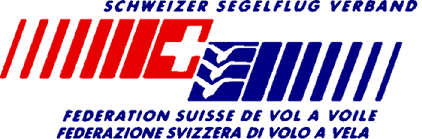 